KLASA:       013-01/23-01/1                                                                                                                                             URBROJ:     2182-9-2-23-1                                              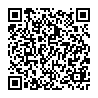 Oklaj, 19. 12. 2023. godineDirektorica:dr. sc. Barbara Nakić-Alfirević, dipl. ing.EKO Promina d.o.o.Plan savjetovanja s javnošću za 2024. godinuEKO Promina d.o.o.Plan savjetovanja s javnošću za 2024. godinuEKO Promina d.o.o.Plan savjetovanja s javnošću za 2024. godinuEKO Promina d.o.o.Plan savjetovanja s javnošću za 2024. godinuEKO Promina d.o.o.Plan savjetovanja s javnošću za 2024. godinuEKO Promina d.o.o.Plan savjetovanja s javnošću za 2024. godinuEKO Promina d.o.o.Plan savjetovanja s javnošću za 2024. godinuRedni brojNaziv akta ili dokumentaNositelj izrade nacrta prijedloga aktaOčekivano vrijeme donošenja aktaOkvirno vrijeme provedbe internetskog savjetovanjaOstali predviđeni načini provedbe savjetovanja/očekivano vrijemeDonositelj akta1.Cjenik usluge prikupljanja miješanog komunalnog otpadaEKO Promina d.o.o.I.tromjesečje 2024. godineI.tromjesečje 2024. godinePutem internetske stranice društva www.eko-promina.hrEKO Promina d.o.o.2. Cjenik usluga vezanih za upravljanje grobljimaEKO Promina d.o.o.I.tromjesečje 2024. godineI.tromjesečje 2024. godinePutem internetske stranice društva www.eko-promina.hrEKO Promina d.o.o.